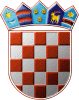 REPUBLIKA HRVATSKAKRAPINSKO – ZAGORSKA ŽUPANIJAGRAD ZLATARGRADONAČELNIKKLASA: 100-01/23-01/01URBROJ: 2140-07-02-23-4U Zlataru 19. listopada 2023.	Na temelju čl. 10. st. 2. Zakona o službenicima i namještenicima u lokalnoj i područnoj (regionalnoj) samoupravi (NN 86/08, 61/11, 04/18, 112/19), na prijedlog pročelnika Jedinstvenog upravnog odjela Grada Zlatara, gradonačelnica Grada Zlatara donosiIZMJENA I DOPUNA PLANA PRIJMAu službu u Jedinstveni upravni odjel Grada Zlatara za 2023. godinuČlanak 1.U Planu prijma u službu u Jedinstveni upravni odjel Grada Zlatara za 2023. („Službeni glasnik Krapinsko-zagorske županije“ 1/23, 22/23 -  dalje: Plan prijma), u članku 5. iza alineje „viši stručni suradnik za proračun i financije – jedan izvršitelj“, dodaje se nova alineja koja glasi: „ – viši stručni suradnik za pravne poslove – jedan izvršitelj“.Članak 2.Ova Izmjena i dopuna Plana prijma stupa na snagu osmog dana od dana objave u „Službenom glasniku Krapinsko-zagorske županije“. GRADONAČELNICAJasenka Auguštan-Pentek